ТИПЫ ЛИНИЙ ГОСТ 2.303-68Любая линия чертежа выполняется строго по ГОСТ 2.303-68. Стандарт устанавливает девять типов линий различной толщины и начертания. Почти все типы линий на чертеже выполняются с использованием чертежных инструментов.Толщина линий одного и того же типа должна быть одинакова для всех изображений на данном чертеже, вычерчиваемых в одинаковом масштабе.Толщина линии S должна быть в пределах от 0,5 до 1,4 мм в зависимости от величины и сложности изображения, а также от формата чертежа.Таблица  – Типы линий Сплошная толстая основная  — применяется для выполнения линий видимого контура, линий контура сечений. Этой линией вы будете обводить внутреннюю рамку чертежа, графы основной надписи. Толщина сплошной основной линии (S).     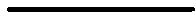 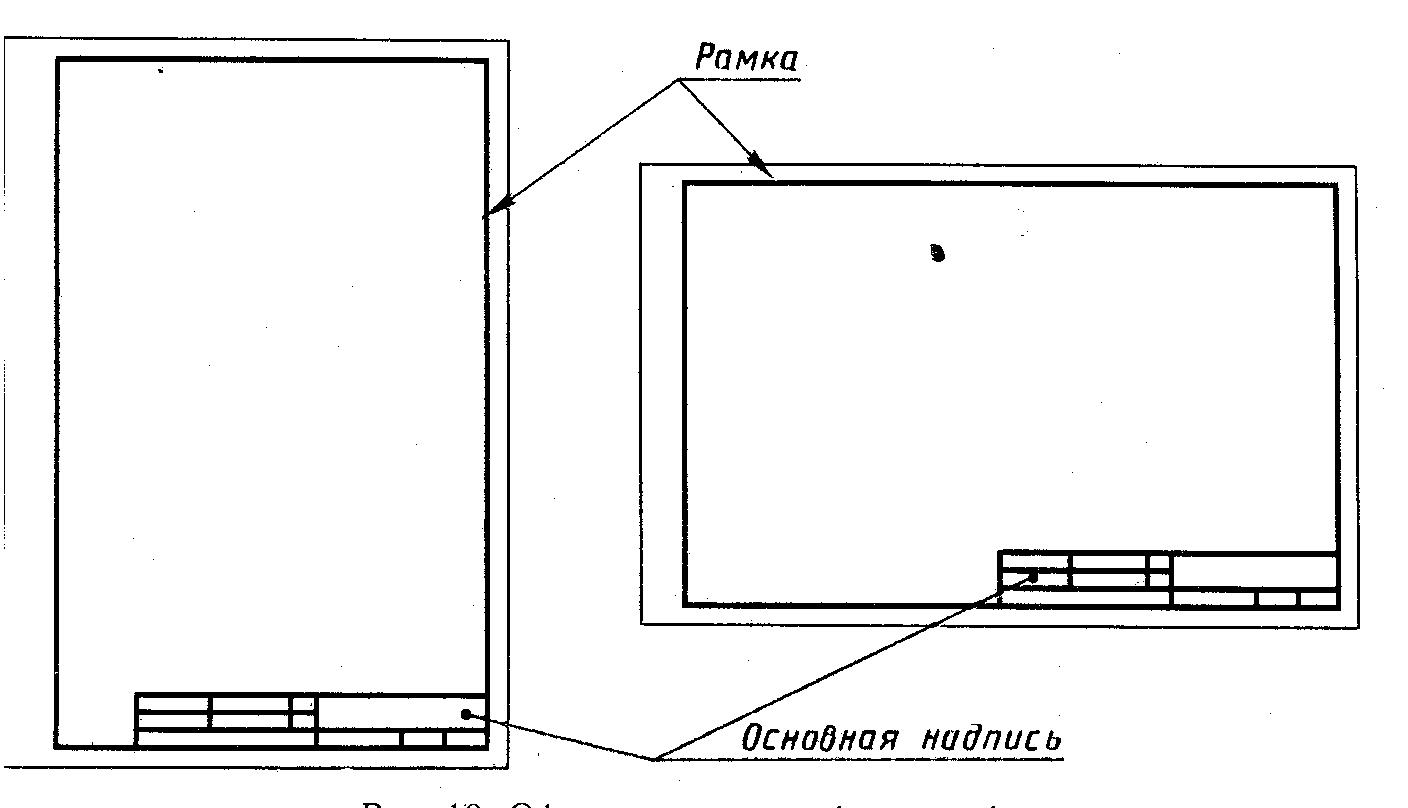 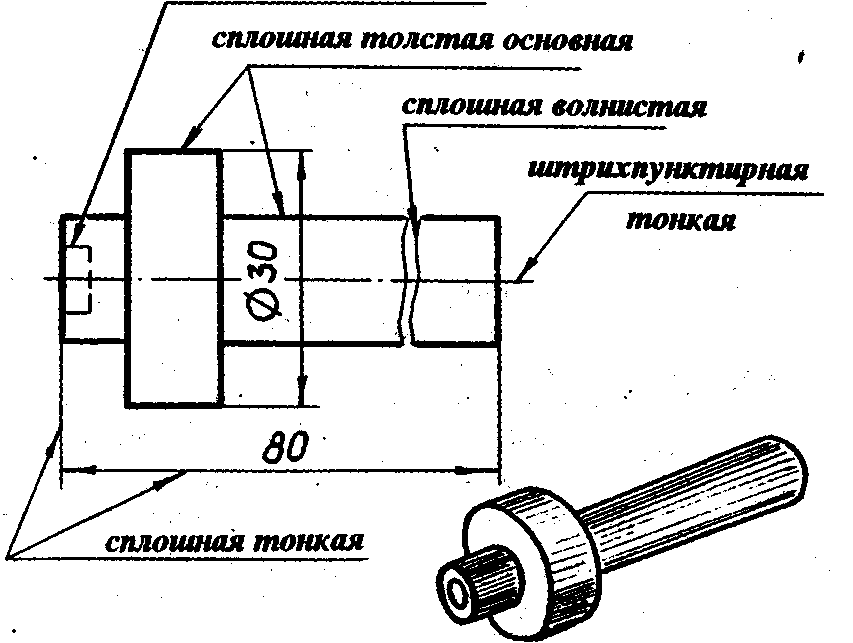 Толщина сплошной основной линии (S)от 0,5 до 1,4 ммСплошная тонкая линия предназначается для нанесения размерных и выносных линий, нанесения штриховки, проведения полок линий-выносок, для изображения воображаемых линий перехода одной поверхности в другую. Толщина линии выбирается от S/З до S/2.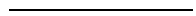 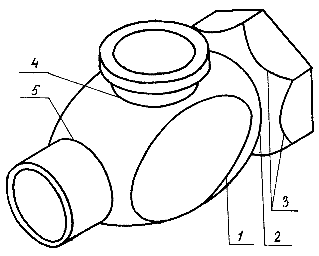 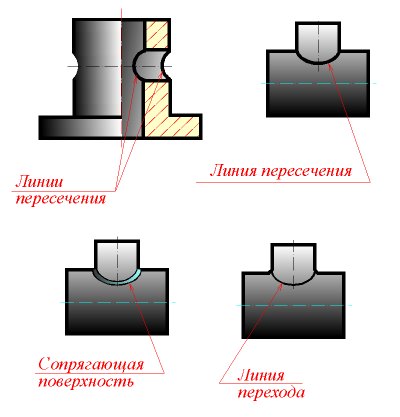 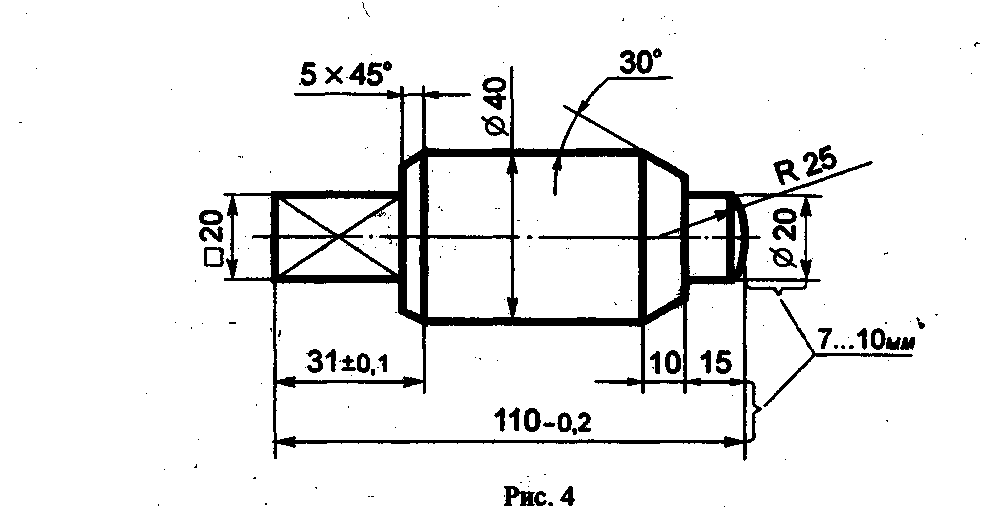 Линии перехода                                                                                       Размерные и выносные линии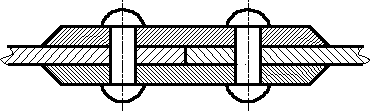 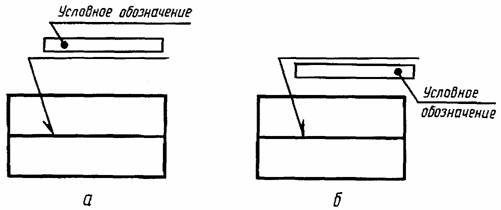 Штриховка                                                                                                   Линии-выноски   3. Сплошная волнистая линия применяется для изображения линии обрыва (изображение дано не полностью), разграничения вида и разреза, местного разреза. Толщина линии от S/З до S/2. Этот тип линии выполняется от руки.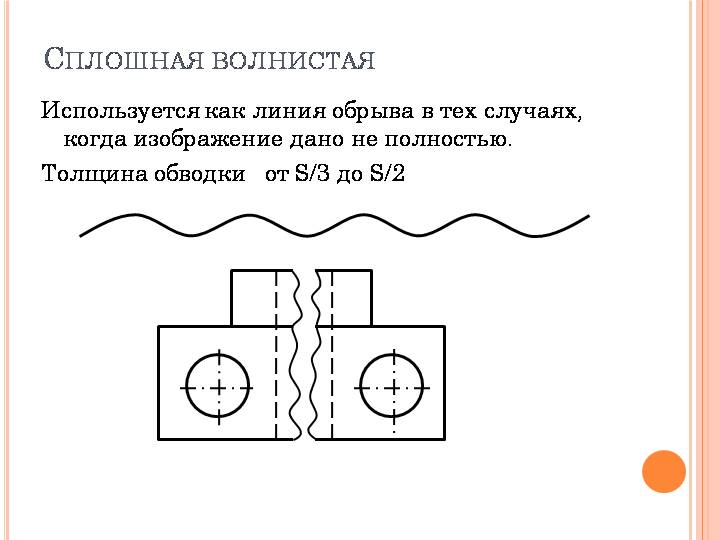 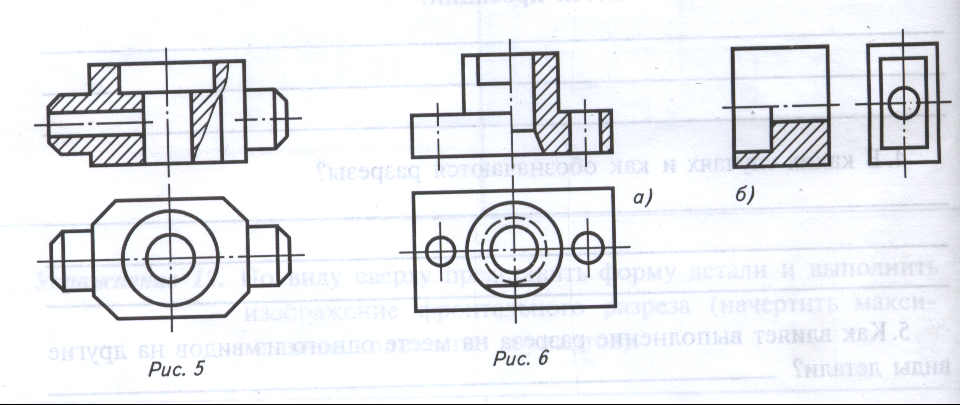 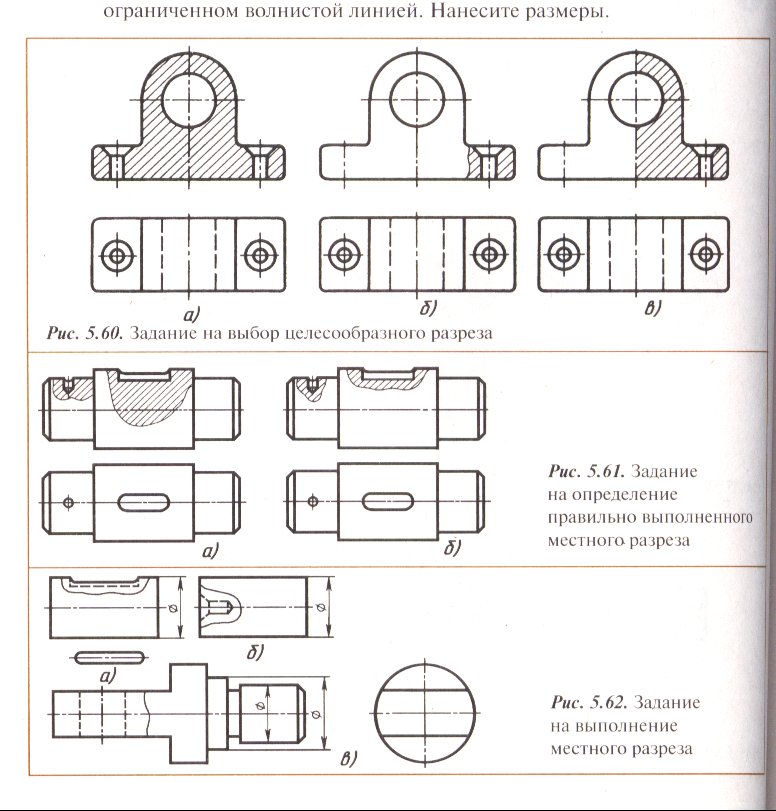  Линия обрыва                                 разграничения вида и разреза                Местный разрез4. Штриховая линия   используется для изображения линий невидимого контура, невидимых линий перехода. Длину штриха выбирают от 2 до 8 мм, расстояние между штрихами от 1 до 2 мм. Толщина линии от S /З до S /2.  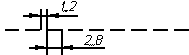 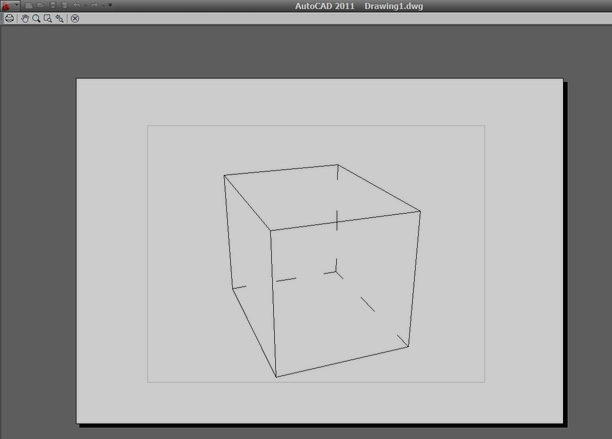 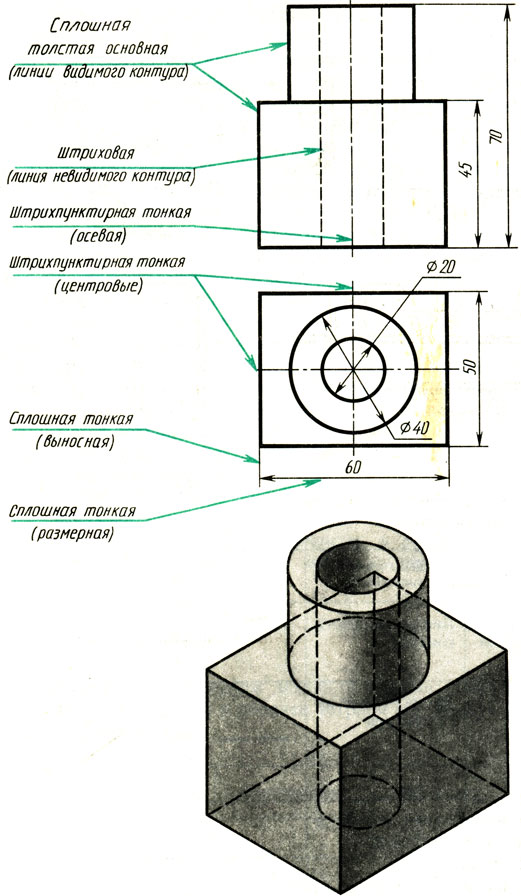 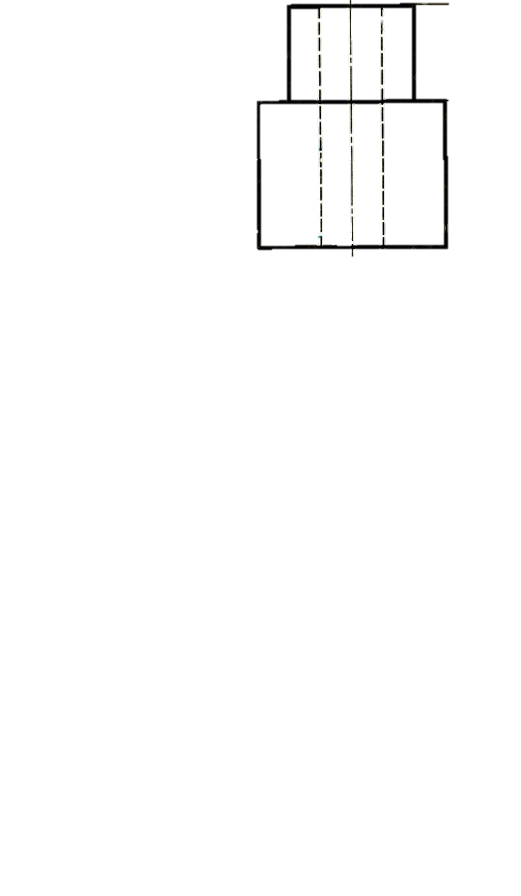 5. Штрихпунктирная тонкая линия   применяется для изображения осевых и центровых линий. Длина штриха выбирается от 5 до 30 мм, расстояние между штрихами от 3 до 5 мм. Штрихи чередуются с точками. Толщина линии от S/З до 8/2.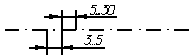 При изображении окружности штрихи штрихпунктирной линии должны пересекаться в центре окружности, и поэтому линию называют штрихпунктирная центровая, подчеркивая тем самым ее назначение Штрихпунктирная (осевая и центровая) линия должна выступать за контуры изображения предметов на 3-5 мм. Если необходимо задать центр окружности для отверстия диаметром менее 12 мм, то центровые линии выполняют одним штрихом. На рисунке  показано нанесение осевых и центровых линий.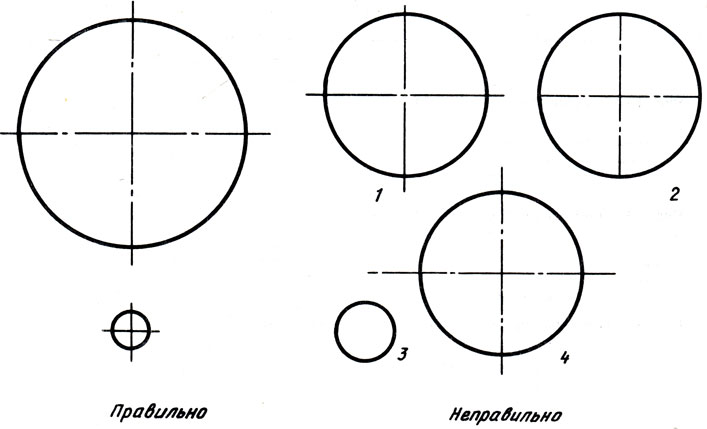 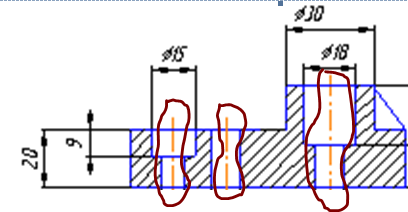 6. Штрихпунктирная утолщенная   линия применяется для изображения поверхности, подлежащей термообработке или покрытию (в школьном курсе не используется). Линии для изображения элементов, расположенных перед секущей плоскостью ("наложенная проекция") 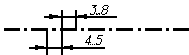 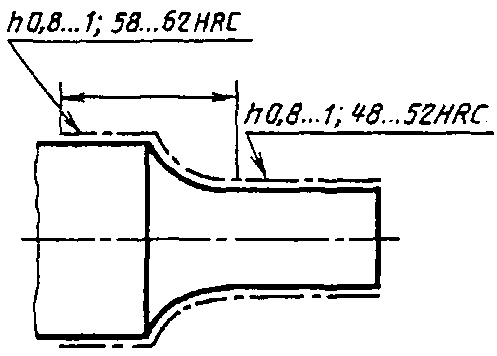 7. Разомкнутая линия  предназначается для изображения места секущей плоскости при построении сечений и разрезов. Толщина линии от S до 1,5 S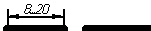 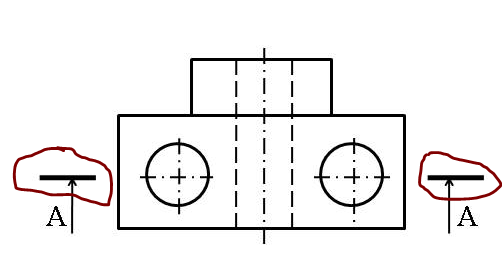 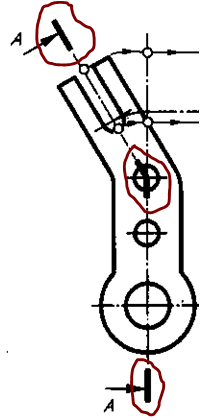 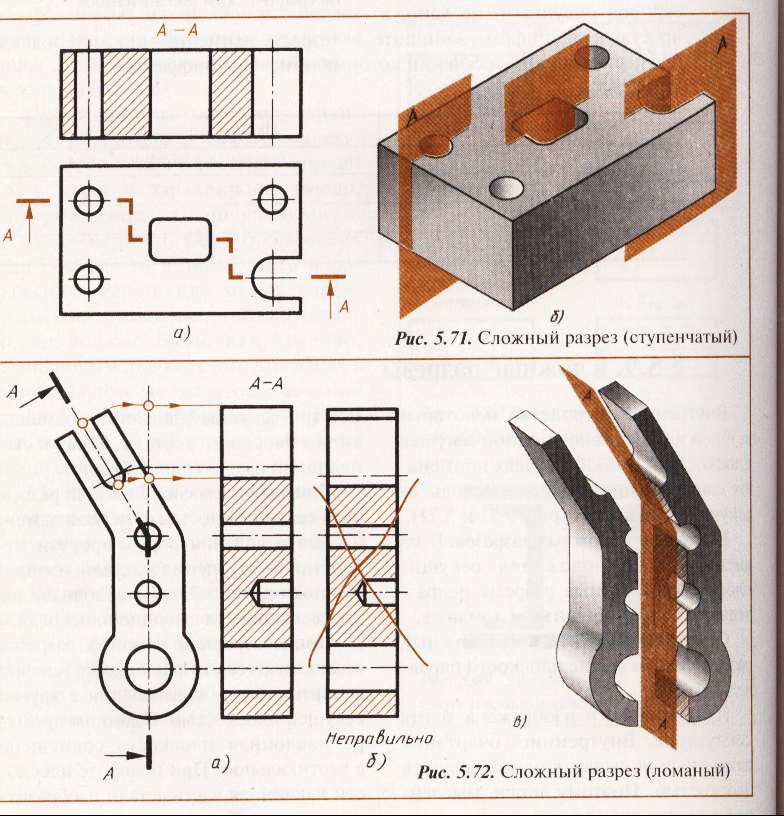 8. Сплошная тонкая с изломом.  Этой линией изображают длинные линии обрыва. Толщина линии от S /З до S/2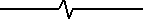 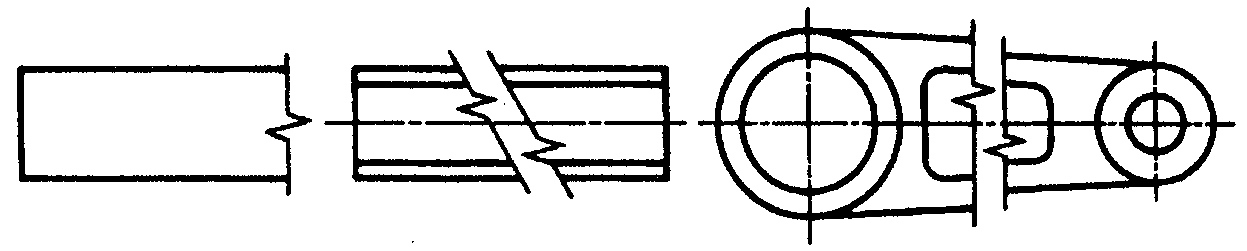   9. Штрихпунктирная тонкая линия с двумя точками   применяется для изображения линий сгиба на развертках, для изображения частей изделий в крайних или промежуточных положениях. Длина штриха от 5 до 30 мм, расстояние между штрихами от 4 до 6 мм. Толщина линии от Э/З до в/2.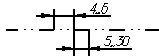 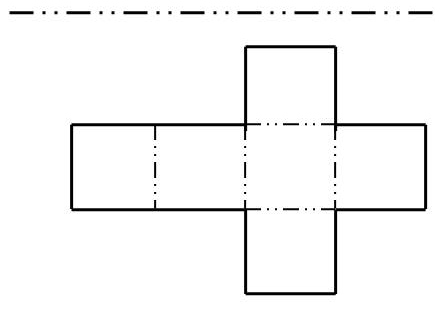 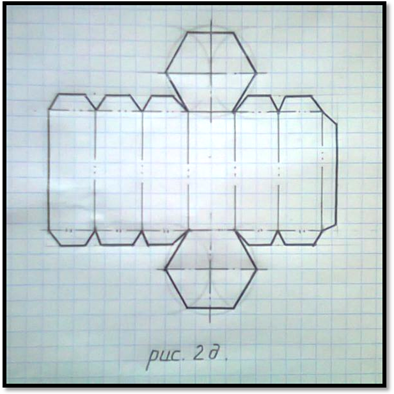 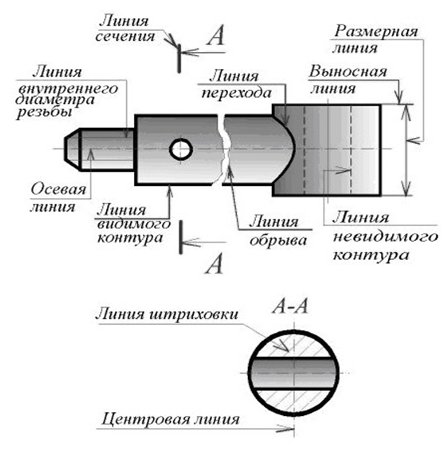 Практические задания по теме «Типы линий».Практические занятия по теме «Типы линий» состоят из упражнений,направленных на приобретение необходимого навыка в работе с графитнымкарандашом, и циркулем .Упражнение 1. Типы линий (см. Ю.Н. Орса, А.Н. Домбровский, Сборникзаданий по черчению для слушателей подготовительных курсов МАРХИ чертеж 1).Цель задания.Научиться вычерчивать в карандаше вертикальные игоризонтальные линии различного типа, точно соблюдая соответствие ихконфигурации и толщине.Методические указания.Линии должны быть с четкими и ровными краями, одинаковой толщины на всемпротяжении. Все линии одного типа должны быть одной толщины. В конце заданиядля приобретения навыков работы с угольниками предлагается заштриховать нижнийтреугольник под углом 45 градусов.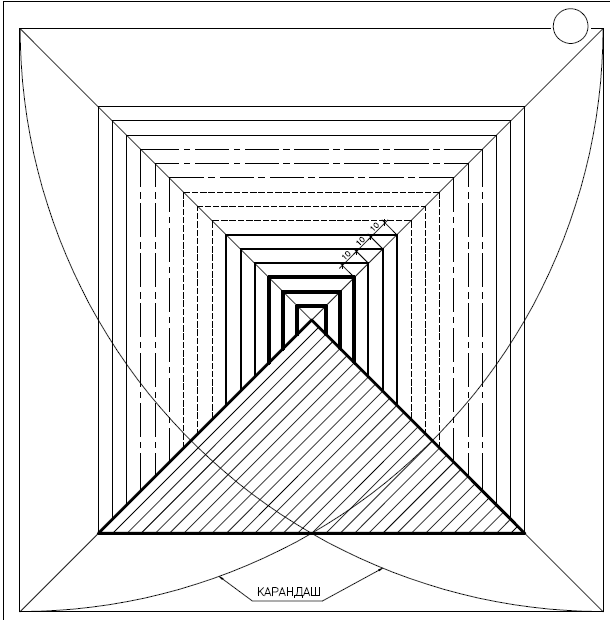 Упражнение 2. Орнамент из прямых линий (см. Ю.Н. Орса, А.Н. Домбровский,Сборник заданий по черчению для слушателей подготовительных курсов МАРХИчертеж 2).Цель задания.Научиться проводить прямые перпендикулярные друг к другу линии однойтолщины, наклонные линии и стыковать несколько линий в одной точке.Методические указания.Орнамент выполнятся двумя типами линий: наклонными линиями под углом45 градусов к горизонтали и толщиной 0,3 – 0,4 мм и 0,7 мм по квадратной сетке сразмером ячеек 30 на 30 мм толщиной около 0,1 мм.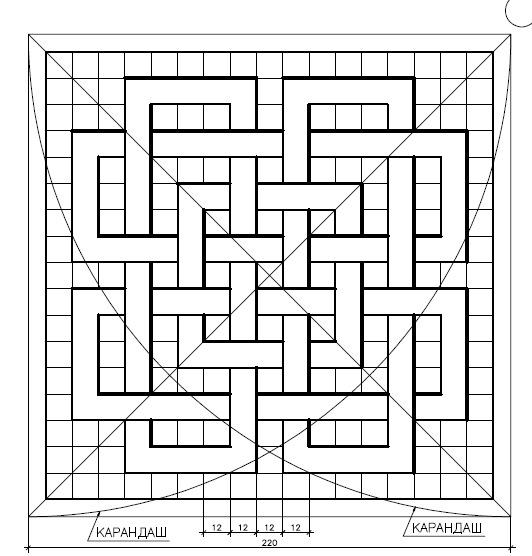 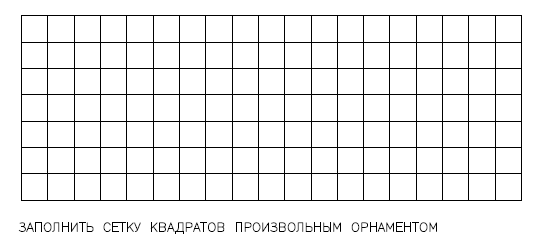 Упражнение 3. Окружности разного размера из линий разной толщины (см. Ю.Н.Орса, А.Н. Домбровский, Сборник заданий по черчению для слушателейподготовительных курсов МАРХИ чертеж 3).Цель задания.Научиться вычерчивать окружности разного диаметра и разных типовлиний.Методические указания.Для вычерчивания окружностей различного диаметра необходимо использоватьразличные инструменты: циркуль (большой и маленький) или кронциркуль, или“балеринку”, для окружностей толщиной линии 0,1 используется разбавленная тушь.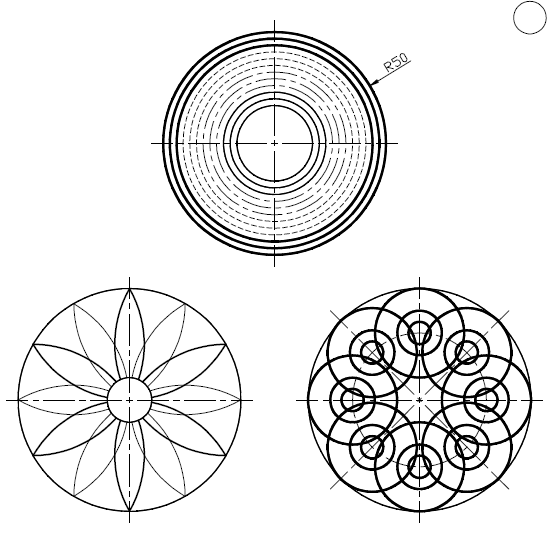 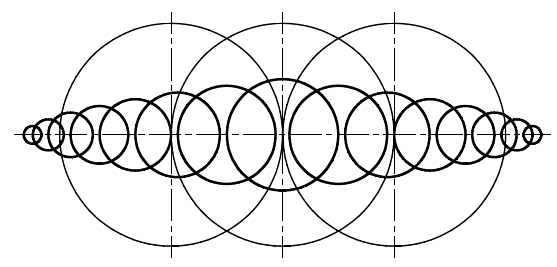 Упражнение 4. Орнамент из циркульных линий (см. Ю.Н. Орса, А.Н. Домбровский,Сборник заданий по черчению для слушателей подготовительных курсов МАРХИчертеж 4).Цель задания.Освоить вычерчивание сочетания окружностей и прямых линии.Методические указания.Орнамент выполняется в туши двумя типами линий: окружностями разногодиаметра толщиной 0,3- 0,4 мм по квадратной сетке с размером ячеек 25 на 25 ммтолщиной 0,1 мм.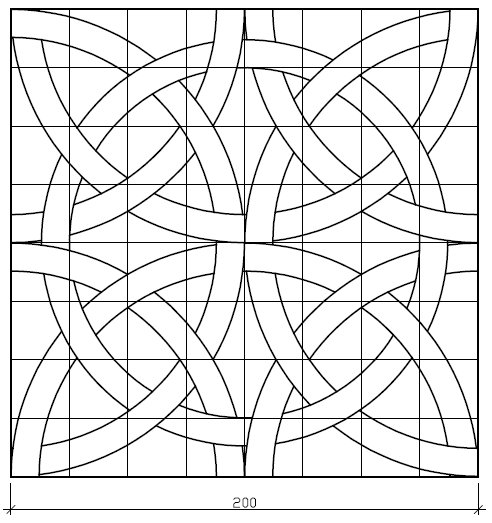 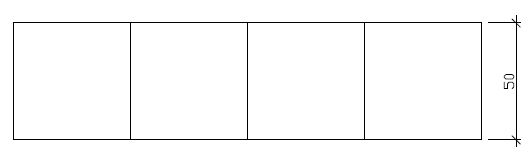 №
п.пНаименованиеНачертаниеТолщина линии 
по отношению к толщине основной линииОсновное назначение1Сплошная толстая основнаяSЛиния видимого контураЛинии перехода видимыеЛинии контура сечения (вынесенного и входящего в состав разреза)2Сплошная тонкая От S/3 до S/2Линия контура наложенного сечения
Линии размерные и выносныеЛинии штриховкиЛинии - выноскиПолки линий - выносок и подчеркивание надписейЛинии для изображения пограничных деталей ("обстановка")Линии ограничения выносных элементов на видах, разрезах и сеченияхЛинии перехода воображаемыеСледы плоскостей, линии построения характерных точек при специальных построениях3Сплошная волнистаяОт S/3 до S/2Линии обрываЛинии разграничения вида и разреза4ШтриховаяОт S/3 до S/2Линии невидимого контураЛинии перехода невидимые5Штрих - пунктирная тонкаяОт S/3 до S/2Линии осевые и центровыеЛинии сечений, являющиеся осями симметрии для наложенных или вынесенных сечений6Штрих - пунктирная утолщеннаяОт S/2 до 2S/3Линии, обозначающие поверхности, подлежащие термообработке или покрытиюЛинии для изображения элементов, расположенных перед секущей плоскостью ("наложенная проекция")7РазомкнутаяОт S до 1,5 SЛинии сечений8Сплошная тонкая с изломамиОт S/3 до S/2Длинные линии обрыва9Штрих - пунктирная с двумя точками тонкаяОт S/3 до S/2Линии сгиба на разверткахЛинии для изображения частей изделия в крайних или промежуточных положенияхЛинии для изображения развертки совмещенной с видом